Дни неделиУважаемые родители предлагаем Вам для совместных занятий с ребёнком план на неделю с 20 апреля по 24 апреля в соответствии с образовательной программой Тема недели: «Животные весной. Природа весной»Понедельник 20.04Физкультура по плану инструктора по физической культуреhttp://dou52.edu-nv.ru/chem-zanyat-sebya-i-nashikh-detejПонедельник 20.04Ознакомление с окружающим миромТема:  Приметы весныРазвитие умения устанавливать причинно-следственные связи между природными явлениями, расширение представлений дошкольников об изменениях в природе, о природных явлениях.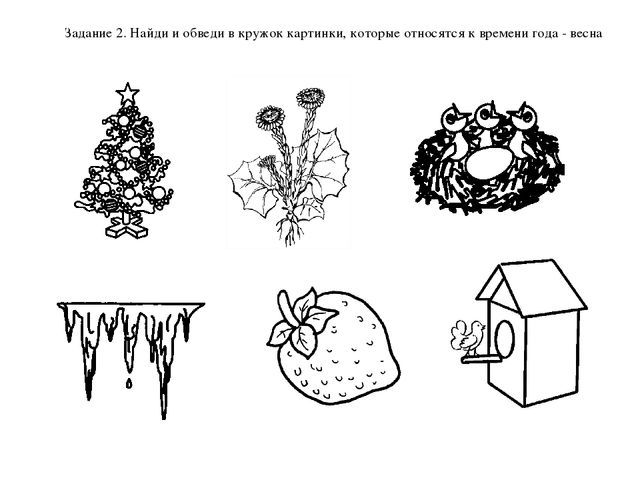 Понедельник 20.04Лепка/Аппликация по плану воспитателя по изобразительной деятельностиhttp://dou52.edu-nv.ru/chem-zanyat-sebya-i-nashikh-detejВторник  21.04Формирование элементарных математических представленийЦель: Продолжать учить самостоятельно составлять и решать задачи на сложение и вычитание в пределах 10. • Упражнять в умении ориентироваться на листе бумаги в клетку.• Закреплять умение составлять число из двух меньших и раскладывать его на два меньших числа в пределах 10.• Развивать внимание, память, логическое мышление.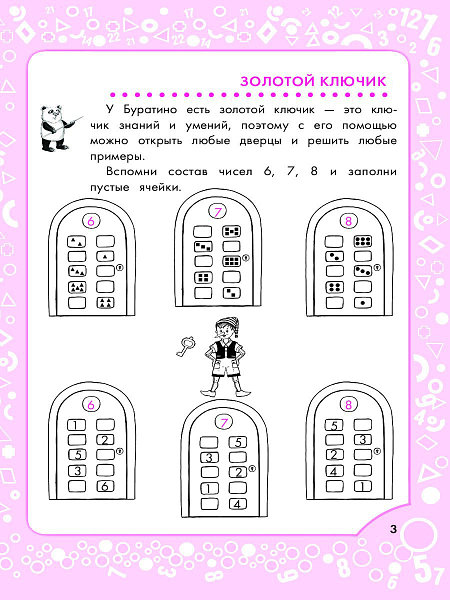 Вторник  21.04Конструирование Тема:  Животные лесаФормирование представления о способах сохранения природы и планеты.Формировать умение  изображать полученные впечатления от праздника через моделирование из бумаги в технике оригами.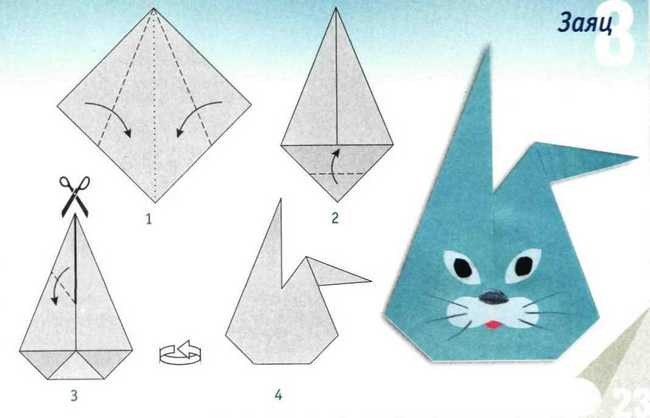 Вторник  21.04Музыка по плану музыкального руководителяhttp://dou52.edu-nv.ru/chem-zanyat-sebya-i-nashikh-detejСреда 22.04Формирование элементарных математических представленийЦель: • • Продолжать учить самостоятельно составлять и решать задачи на сложение и вычитание в пределах 10. • Упражнять в умении ориентироваться на листе бумаги в клетку.• Совершенствовать умение ориентироваться в окружающем пространстве относительно себя и другого лица.• Развивать внимание, память, логическое мышление. 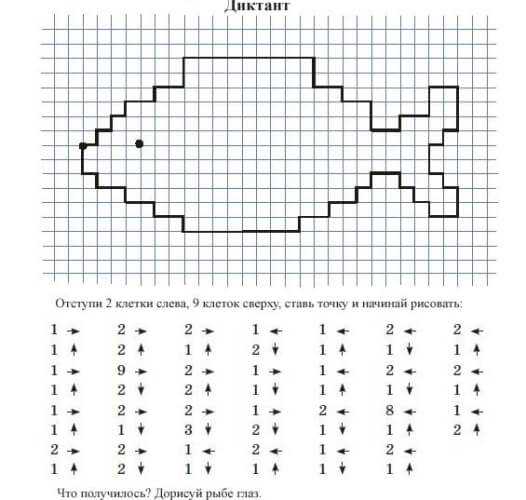 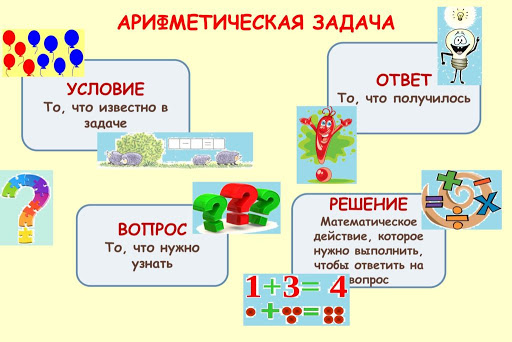 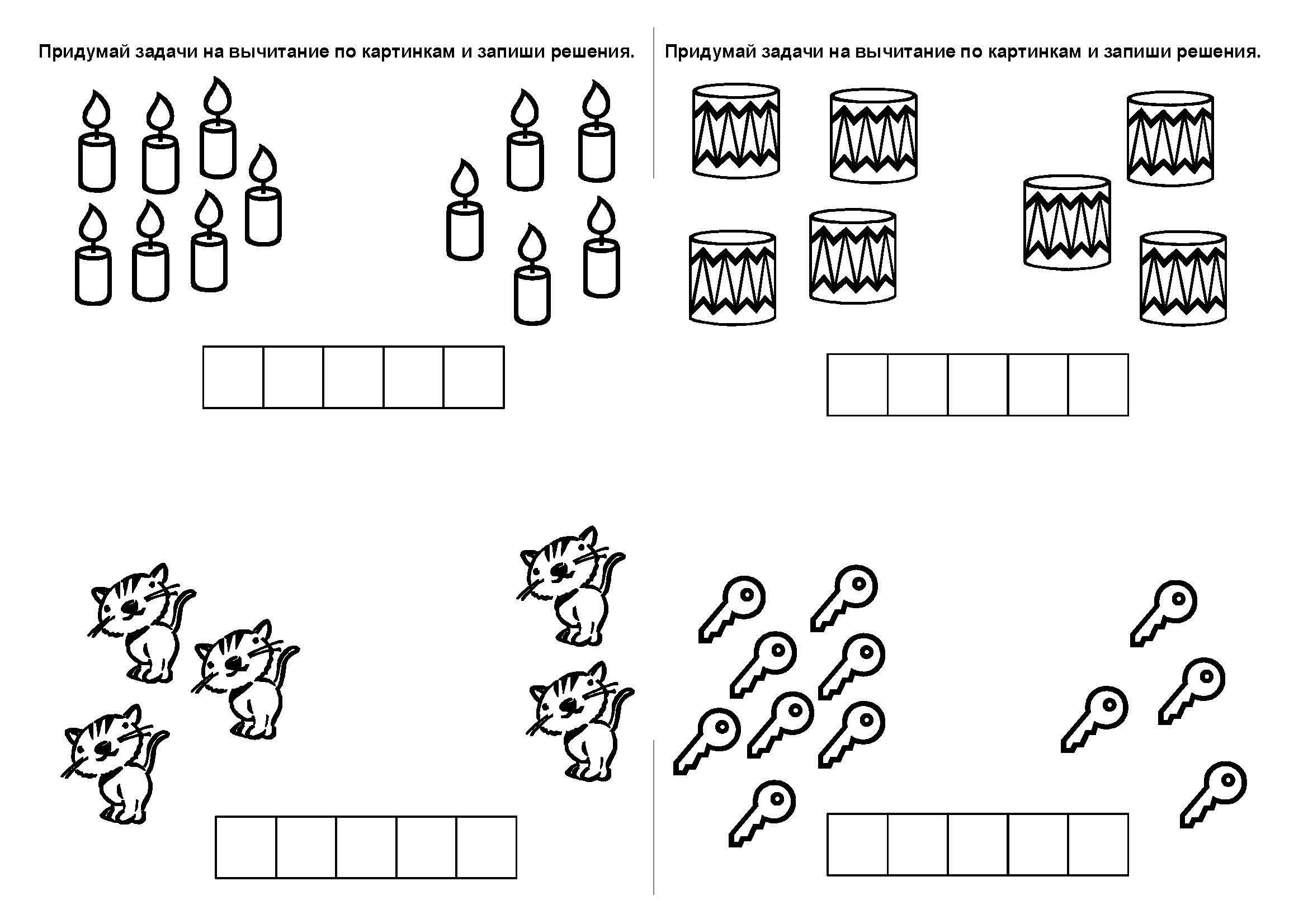 Среда 22.04ШахматыТема: «Шах и мат»Сформировать представление о комбинациях шах и мат.https://www.youtube.com/watch?v=vLLoFKbl0Y8https://www.youtube.com/watch?v=wEf6lVAuYQ0Четверг  23.04Музыка по плану музыкального руководителяhttp://dou52.edu-nv.ru/chem-zanyat-sebya-i-nashikh-detejЧетверг  23.04Обучение грамотеЦель: Совершенствование умения анализировать предложение и составлять его из букв. Повторение правописания сочетаний жи – ши. Овладение послоговым и слитным способами чтения. Развитие способности подбирать слова к пятизвуковой модели.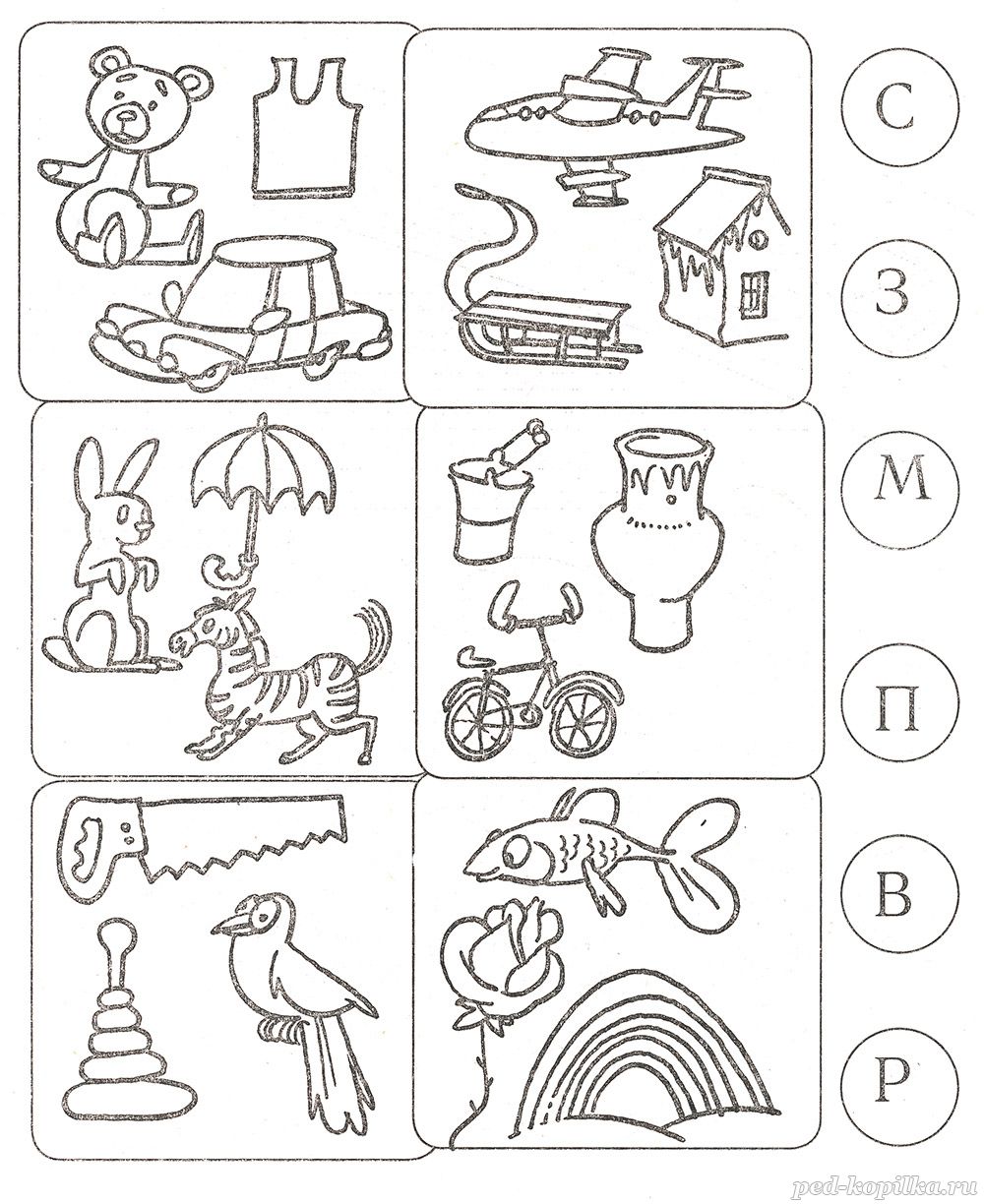 Четверг  23.04Рисование по плану воспитателя по изобразительной деятельностиhttp://dou52.edu-nv.ru/chem-zanyat-sebya-i-nashikh-detej\Пятница   24.04Развитие речи Тема: Продолжать учить детей составлять интересные и логичные рассказы о животных и птицах.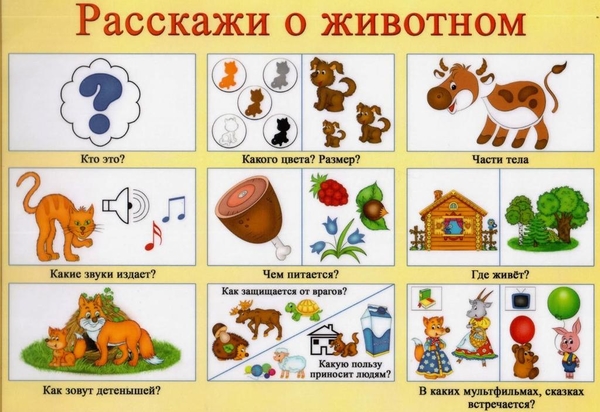 \Пятница   24.04Бассейнhttp://dou52.edu-nv.ru/chem-zanyat-sebya-i-nashikh-detej